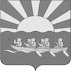 РОССИЙСКАЯ  ФЕДЕРАЦИЯЧУКОТСКИЙ  АВТОНОМНЫЙ  ОКРУГ  СОВЕТ  ДЕПУТАТОВ  МУНИЦИПАЛЬНОГО  ОБРАЗОВАНИЯЧУКОТСКИЙ  МУНИЦИПАЛЬНЫЙ  РАЙОНРЕШЕНИЕ(I заседание II сессии  шестого созыва)от 22 декабря 2017 года № 5с. ЛаврентияО решениях Совета депутатов муниципального образования Чукотский муниципальный район шестого созыва, принятых на I сессии     	В соответствии с Федеральным законом от 6 октября 2003 г. № 131-ФЗ «Об общих принципах организации местного самоуправления в Российской Федерации», Совет депутатов муниципального образования Чукотский муниципальный район,РЕШИЛ:Утвердить решения Совета депутатов муниципального образования Чукотский муниципальный район шестого созыва, принятые на I сессии, состоявшейся 6 октября 2017 г.:1) № 1 «О докладе председателя избирательной комиссии МО Чукотский муниципальный район о выборах представительного органа местного самоуправления шестого созыва»;2) № 2 «Об избрании председателя, заместителей председателя и секретарей Совета депутатов МО Чукотский муниципальный район шестого созыва»;3) № 3 «О формировании комитетов и комиссий Совета депутатов МО Чукотский муниципальный район шестого созыва»;4) № 4 «Об установлении должностного оклада, ежемесячных и иных дополнительных выплат Председателю Совета депутатов МО Чукотский муниципальный район».   	2. Настоящее решение вступает в силу с момента официального опубликования.Председатель  Совета  депутатов 			                    Л.М. Калашникова  Глава  муниципального образованияЧукотский муниципальный  район                                                   Л.П. Юрочко«22» декабря 2017 года